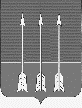 Администрация закрытого административно-территориальногообразования Озерный Тверской областиП О С Т А Н О В Л Е Н И Е17.10.2022                                                                                                       № 171  О внесении изменений в постановление администрации от 02.09.2021 № 312 «Об утверждении Положения об организации горячего питания обучающихся в муниципальных общеобразовательных учреждениях ЗАТО Озерный и порядке предоставления горячего питания отдельным категориям обучающихся»В соответствии с постановлением Правительства Тверской области от 12.10.2022 № 573-пп «О направлениях мер поддержки членов семей граждан Российской Федерации, призванных на военную службу по мобилизации Тверской области», со статьей 36 Устава ЗАТО Озерный администрация ЗАТО Озерный постановляет:В постановление администрации ЗАТО Озерный от 02.09.2021 № 312 «Об утверждении Положения об организации горячего питания обучающихся в муниципальных общеобразовательных учреждениях ЗАТО Озерный и порядке предоставления горячего питания отдельным категориям обучающихся» внести следующие изменения:1.1. п. 2 Категории учащихся, имеющих право на бесплатное питание изложить в следующей редакции:«К категориям учащихся, имеющих право на бесплатное питание, за счет средств бюджета относятся:дети из многодетных семей;дети-инвалиды;дети, оставшихся без попечения родителей, находящиеся под опекой (попечительством), приемной семье;дети из малоимущих семей, среднедушевой доход которых ниже величины прожиточного минимума, установленной в Тверской области на душу населения;дети, прибывшие с территории ДНР, ЛНР и Украины;дети, находящиеся в социально опасном положении, родители или иные законные представители, которых: не выполняют свои обязанности по содержанию и воспитанию детей;злоупотребляют спиртными напитками и (или) наркотическими веществами; жестоко обращаются с детьми, а также попавшие в форс-мажорную ситуацию непреодолимой силы.дети, обучающиеся в кадетских классах;дети, учащиеся в 1 - 4 классах, за исключением детей из вышеперечисленных категорий; дети, являющиеся членами семьей граждан Российской Федерации, призванных на военную службу по мобилизации с территории ЗАТО Озерный, имеющих статус военнослужащих, проходящих военную службу в Вооруженных Силах Российской Федерации по контракту.».1.2. Таблицу 1 - Перечень документов дополнить п. 2.9.:1.3. Таблицу 2 - Вид бесплатного питания категорий обучающихся за счет средств бюджета дополнить п. 2.9.:Постановление вступает в силу со дня подписания.Опубликовать постановление в газете «Дни Озерного» и разместить на официальном сайте муниципального образования ЗАТО Озерный в сети Интернет (www.ozerny.ru).Глава ЗАТО Озерный                                                                      Н.А. Яковлева2.9.Дети, являющиеся членами семьей граждан Российской Федерации, призванных на военную службу по мобилизации с территории ЗАТО Озерный, имеющих статус военнослужащих, проходящих военную  службу в Вооруженных Силах Российской Федерации по контракту1. Заявление родителя (законного представителя).2. Копия документа, удостоверяющего личность.3. Справка по форме, утвержденной приказом Министерством социальной защиты населения Тверской области от 12.10.2022 года № 173.ежегодно до 1 сентября, а также с момента возникновения у учащегося права на получение бесплатного питания2.9.Дети, являющиеся членами семьей граждан Российской Федерации, призванных на военную службу по мобилизации с территории ЗАТО Озерный, имеющих статус военнослужащих, проходящих военную  службу в Вооруженных Силах Российской Федерации по контрактуЗавтрак + Обед